Supporting informationPreparation and Characteristics of the Sulfonated Chitosan Derivatives Electrodeposited onto 316L Stainless Steel SurfaceYe Huanga, Guangjia Penga, Bin Chena, Ping Yonga, Nan Yaoa, Liming Yanga, Rogério P. Pirracob, Rui L. Reisc and Jie Chen* aa.Department of Chemical Engineering and Technology, School of Environmental and Chemical Engineering, Shanghai University, Shangda Road 99, Shanghai 200444, P. R. China b.3B’s Research Group - Biomaterials, Biodegradables and Biomimetics, University of Minho. Headquarters of the European Institute of Excellence on Tissue Engineering and Regenerative Medicine, AvePark, 4805-017 Barco, Guimarães, Portugal c. ICVS/3B’s – PT Government Associate Laboratory, Braga/Guimarães, PortugalCorrespondence to: Jie Chen (E-mail: jchen@shu.edu.cn)	Tel: +86 21 66137482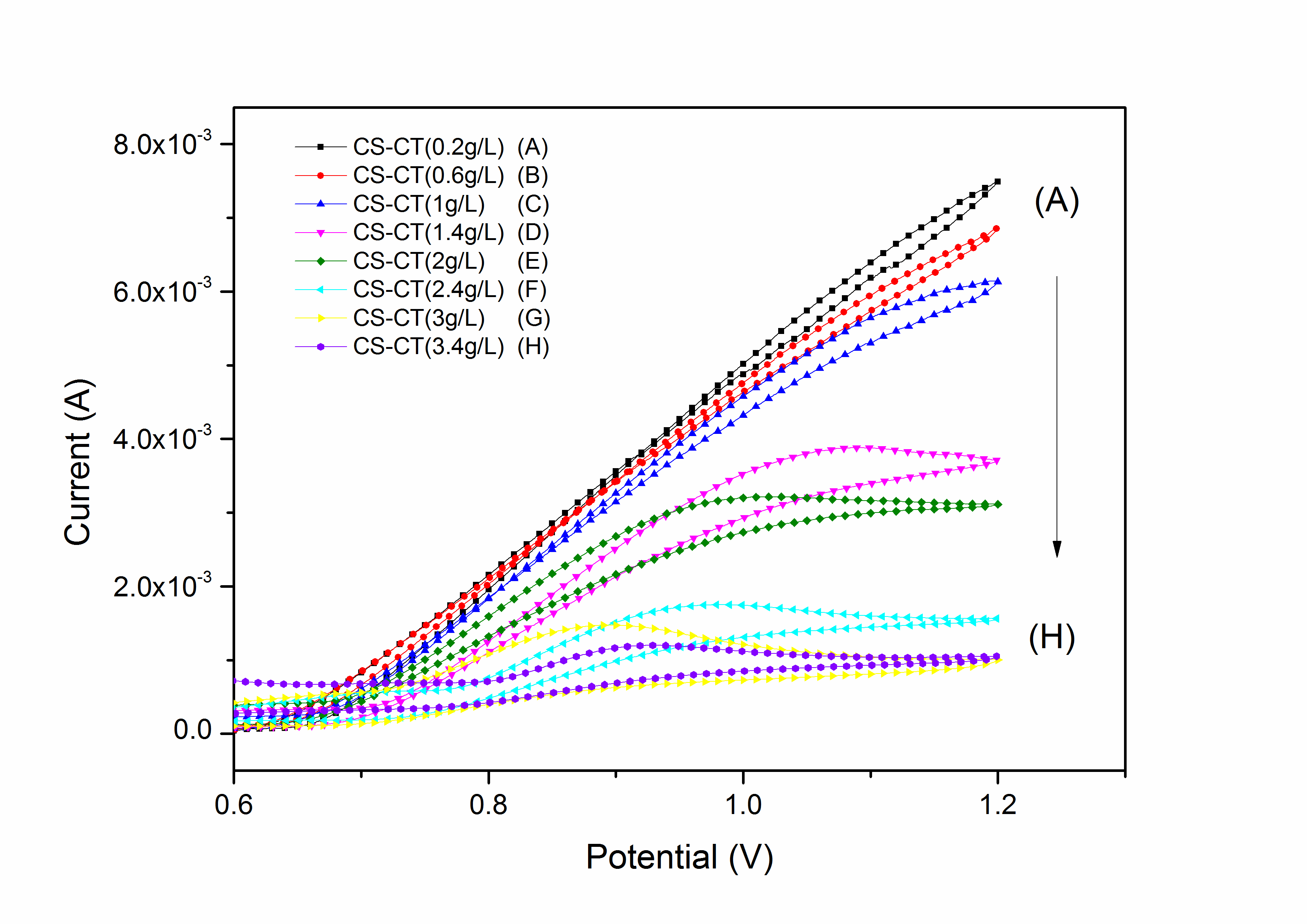 Fig.S1. Cyclic voltammograms of pristine SS electrode immersed in 0.1 M NaOH aqueous solutions containing a different concentration of CS-CT.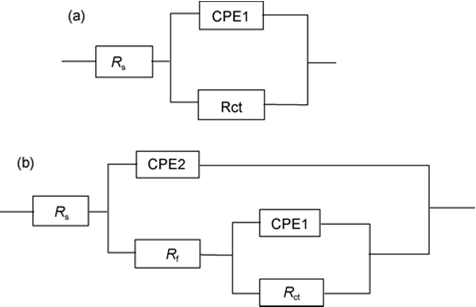 Fig.S2. Equivalent circuits for SS samples: (a) pristine SS, (b) modified SS including SS-CS, SS-CS-MA, SS-CS-MA-S, Rs represents the solution resistance, Rf is the polarization resistance, Rct is the charge-transfer resistance, CPE1 and CPE2 are the constant phase elements. [1]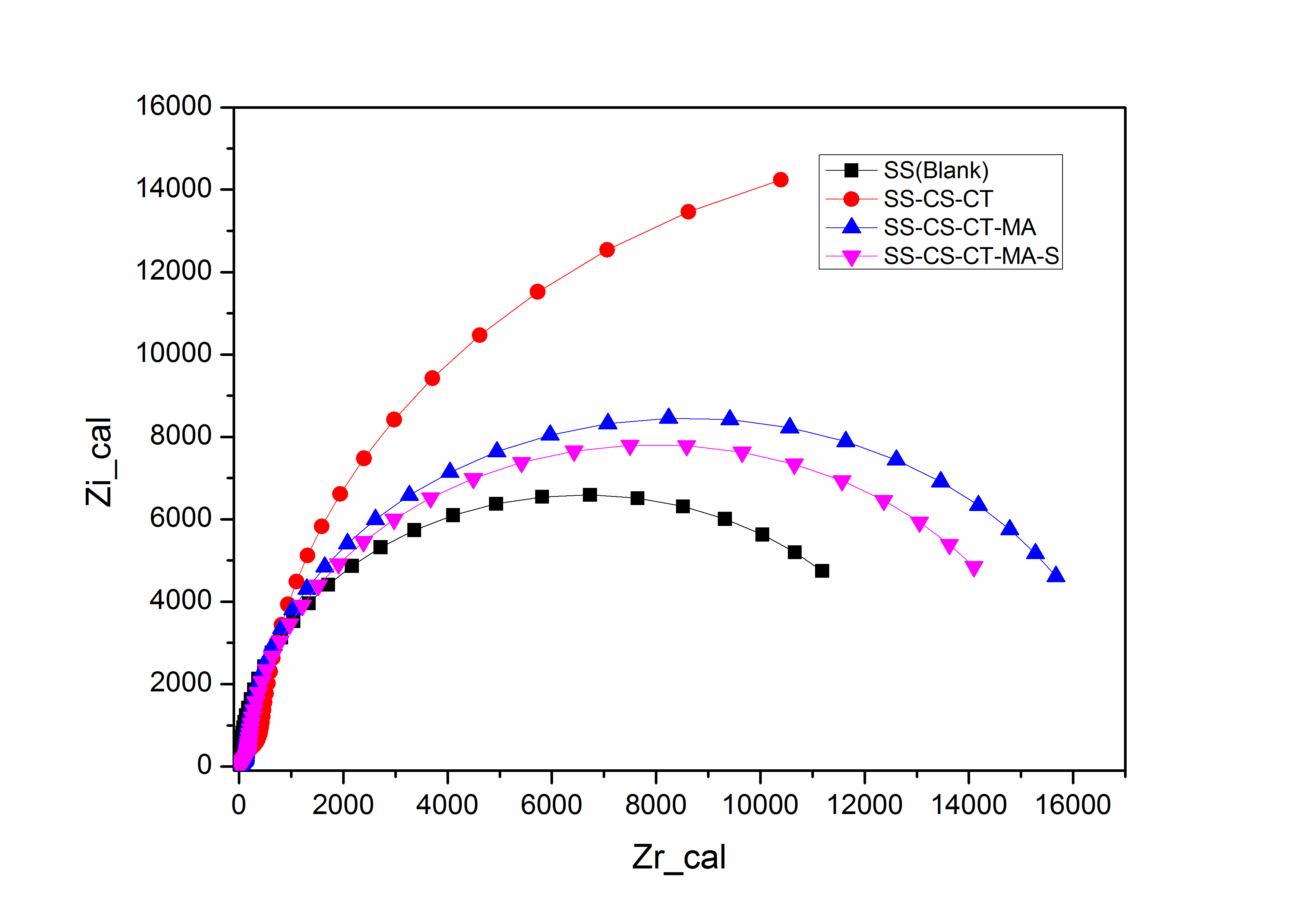 Fig.S3. Nyquist plots of SS samples in PBSTable S1. Main spectral based on the binding energies (BE) and the atomic concentration (AC)Table S2. Electrochemical EIS parametersReference：[1]. Chen Y, Chen S, Chen Y, et al. Surface analysis and electrochemical behaviour of the self-assembled polydopamine/dodecanethiol complex films in protecting 304 stainless steel. Science China Technological Sciences. 2012;55(6):1527-1534. doi: 10.1007/s11431-012-4788-7.ElementSSSSSS-CSSS-CSSS-CS-MASS-CS-MASS-CS-MA-SSS-CS-MA-SElementBE(eV)AC(%)BE(eV)AC(%)BE(eV)AC(%)BE(eV)AC(%)C 1s284.822.37284.835.86284.831.33284.423.19C 1s286.311.05286.519.63286.525.49285.527.15C 1s289.15.73288.212.17288.12.25287.85.20C 1s288.98.01288.91.48Total C39.1567.6667.0857.02O 1s532.129.60532.123.79533.123.33531.130.22N 1s400.10.83400.13.03400.13.20399.13.90S 2p3/2167.90.71S 2p1/2168.75.23Total S2.285.94ParametersSSSS-CSSS-CS-MASS-CS-MA-SRs (Ω)16.3114.4916.8916.54CPE2 (F)/2.724×10-51.038×10-51.247×10-5Rf (Ω)/1014264356CPE1 (F)5.128×10-54.898×10-51.772×10-52.337E-5Rct (Ω)1.319×1042.97×1041.676×1041.541×104